Мастер-класс «Аквариум»В рамках тематической недели «Нептун» с помощью родителей изготовили настенный аквариум.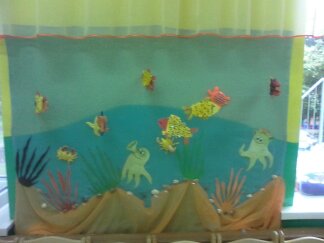 Для изготовления аквариума нам понадобилась цветная бумага, клей ПВА, ракушки, ткань голубого и оранжевого цвета, голубая нить, для украшения поедки, двусторонняя клеевая лента.С помощью цветных  полос бумаги родители сделали объёмных  рыбок  и подвесили на нить.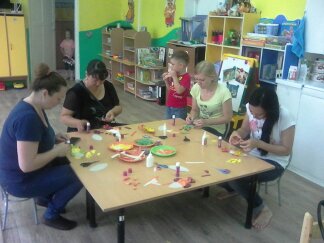 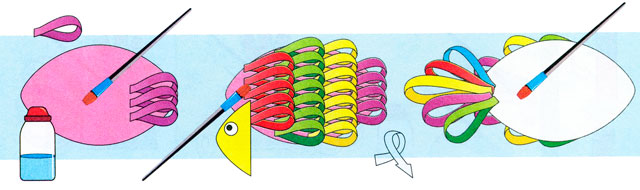 Водоросли и осьминогов  вырезали из цветной бумаги, ракушки приклеили на двустороннюю клеевую ленту.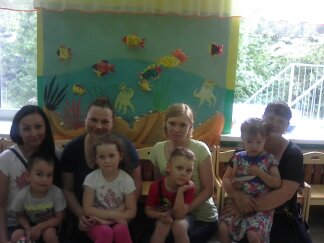 